Către Direcţia de Sănătate Publică a Municipiului BucureştiDoamnă/Domnule Director, S.C. _____________________________________________________ cu sediul social în Bucureşti / localitatea____________________str._____________________ nr.___, bloc____, sc._____,Etaj___ ap____sector___/județ _______________ telefon_______________________fax________________email________________________________   cu nr. de înmatriculare de la Registrul Comertului       J ___ /_____________/_____________cod fiscal ___________________,solicită aprobarea înscrierii în Registrul Unic al Cabinetelor Medicale Partea aII a , pentru specialităţi medicale, competenţe, activităţi conexe şi supraspecializări declarate în anexa la prezenta cerere. Societatea este administrată de d-nul/d-na doctor____________________________________ cu specialitatea ____________________competenţe_______________________________________          Puncte de lucru: 1.______________________________________________________________________________________________________________________________________________                                      2.______________________________________________________________________________________________________________________________________________                                                                  3.______________________________________________________________________________________________________________________________________________Anexăm alăturat:1.Certificatul de Avizare a Societăţii Medicale cu Personalitate Juridică - Colegiul Medicilor / Colegiul    Medicilor Dentişti din Bucureşti -  original + copie2. Notificare de asistență de specialitate  din care să reiasă specialităţile, competenţele,  supraspecializările şi activităţile conexe  care se desfăşoară la fiecare punct de lucru- copie 3.Actele constitutive ale societăţii - copie4.Certificat de Înmatriculare + cod fiscal - copie5.Certificat constatator de la Registrul Comertului din care să reiasă  că sunt îndeplinite condiţiile de desfăşurare a activităţii - copie6.Certificatele de membru eliberate de Colegiul Medicilor/Colegiul Medicilor Dentişti conform Legii 95/2006 din care să reiasă specialitatea, competenţa, supraspecializarea medicului / medicilor  -  copii7.Tabel cu medicii specialişti şi codurile lor de parafă, care lucrează în cadrul societăţii                           medicale cu personalitate juridică8. Actele de  deţinere  legală a spaţiului pentru:  sediul social şi sediile lucrative în care funcţionează unitatea medico-sanitară cu personalitate juridică- copii; 9.Schiţă cabinet, accept vecini, accept Asociația de proprietari - copii10.Dovada de la Registrul Comerțului din care să reiasă că societatea are obiect unic de activitate furnizarea de servicii medicale, cu sau fără activităţi conexe (cerere de înscriere de menţiuni şi rezoluţia pentru societăţile comerciale înfiinţate înaintea anului 2000 şi neînscrise în Registrul Unic al Cabinetelor Medicale - Partea a II-a).11.Documente justificative care să ateste că administratorul societăţii medicale sau cel puţin o treime din numărul membrilor consiliului de administraţie sunt medici -diplomă de medic - copie.12. Alte documente………………………………………………………………………………………….……………………………………………………………………………………………………………………ANEXĂla cererea de înregistrare a S.C………………………………………………………….………………privind activităţile cu caracter medical ce urmează a fi furnizateSPECIALITĂŢI MEDICALE                                                                                      NR CABINETE  COMPETENŢE ____________________________________________________________________________________________________________________________________________________________________________________________________________________________________________________________________________________________________________________________________  ACTIVITĂŢI CONEXE __________________________________________________________________________________________________________________________________________________________________  SUPRASPECIALIZĂRI _________________________________________________________________________________* Declar pe propria răspundere că actele în copie sunt conforme cu originalul şi îmi asum responsabilitatea pentru veridicitatea celor susţinute în documentaţia depusă.Dosarul cuprinde .......................pagini, din care Certificatul de avizare a cabinetului de la Colegiul Medicilor cu anexele corespunzătoare, in original. *Menţionăm că, termenul de soluţionare a cererii decurge de la data depunerii complete a documentaţiei.   Data:                                        		 		  Semnătura şi ştampila unităţii:________________                                                    ___________________________* Cerere pentru înregistrarea unui Societăţi Comerciale în  Registrul Unic al Cabinetelor Medicale Partea II-a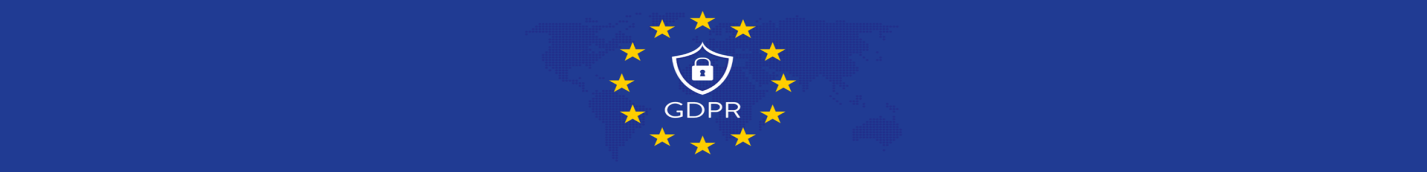 ACORD PRIVIND PRELUCRAREA DATELOR CU CARACTER PERSONAL	Subsemnatul …………………………………………………………………, CI seria ……….. nr …………..… îmi exprim în mod expres acordul privind prelucrarea datelor mele cu caracter personal, furnizate către DIRECŢIA DE SĂNĂTATE PUBLICĂ A MUNICIPIULUI BUCUREŞTI, care are calitatea de operator, cu privire la următoarele categorii de date cu caracter personal: numele, prenumele, seria și numarul CI, numărul de telefon, email, adresa, precum şi CNP-ul.Am fost informat că prelucrarea datelor cu caracter personal de către operator, în calitate de autoritate publică, se efectuează din motive de interes public, în vederea realizării obiectivelor prevăzute de dreptul constituţional sau de dreptul internaţional public. 	Operatorul datelor cu caracter personal DIRECŢIA DE SĂNĂTATE PUBLICĂ A MUNICIPIULUI BUCUREŞTI este o instituţie publică cu personalitate juridica care îşi desfăşoară activitatea pe teritoriul Municipiului Bucureşti în scopul realizării politicilor şi programelor naţionale de sănătate publică, a activităţii de medicina preventivă şi a inspecţiei sanitare de stat, a monitorizării stării de sănătate şi a organizării statisticii de sănătate, precum şi a planificării şi derulării investiţiilor finanţate de la bugetul de stat pentru sectorul de sănătate, cu sediul social la adresa: str. Avrig nr.72-74, sector 2, București, email: dspb@dspb.ro	Confirm că am luat la cunoştinţă de faptul că operatorul și entitățile împuternicite de operator pentru prelucrarea datelor au stabilit măsuri privind securitatea datelor tehnice și proceduri de management intern, precum și măsuri de protecție fizică a datelor pe care le stochează, conform standardelor acceptate în domeniu, pentru a proteja și pentru a asigura confidențialitatea, integritatea și accesibilitatea datelor mele cu caracter personal prelucrate. Măsurile instituite au ca scop prevenirea utilizării sau accesului neautorizat la datele mele cu caracter personal sau prevenirea încălcării securității datelor mele cu caracter personal, în conformitate cu Regulamentul General privind Protecția Datelor nr. 2016/679, instrucțiunile, politicile și legislaţia aplicabilă datelor cu caracter personal.	Confirm că am luat la cunoştinţă de faptul că, datele mele cu caracter personal pot fi puse la dispoziția următoarelor categorii de destinatari: angajații sau reprezentanții autorizați ai operatorului și persoanelor împuternicite către care operatorul a externalizat furnizarea anumitor servicii şi partenerilor acreditaţi, autorităților publice, cu respectarea prevederilor prevederilor Regulamentului General privind Protecția Datelor nr. 2016/679 şi legislaţiei naţionale.	Confirm că am luat la cunoştinţă de faptul că datele mele cu caracter personal sunt prelucrate pe tot parcursul relaţiei cu operatorul, în vederea realizării obiectivelor prevăzute de dreptul constituţional sau de dreptul internaţional public, sau a acordului exprimat, şi, după finalizarea acesteia, cel putin pe perioada impusă de prevederile legale aplicabile în domeniu, inclusiv, dar fără limitare, dispoziţiile legale privind arhivarea.	Declar că acordul este exprimat voluntar şi că am luat la cunoştinţă de faptul că prelucrarea datelor mele cu caracter personal se realizează doar pentru îndeplinirea scopurilor pentru care au fost colectate.  	Confirm că am luat la cunoştinţă de faptul că, în conformitate cu dispozițiile Regulamentului General privind Protecția Datelor nr. 2016/679, beneficiez de următoarele drepturi: dreptul la informare, dreptul de acces la date, dreptul la rectificare, dreptul la stergerea datelor ("dreptul de a fi uitat"), dreptul la restricţionarea prelucrării, dreptul de opoziţie, dreptul la portabilitatea datelor, dreptul de a depune plângere, dreptul de a retrage consimţămantul, precum și dreptul de a depune o plângere la Autoritatea Națională de Supraveghere. 	Confirm că am luat la cunoştinţă de faptul că îmi pot exercita drepturile descrise anterior, conform prevederilor legale, fie în mod individual, fie cumulat, prin simpla transmitere a unei solicitări către operatorul de date, prin intermediul serviciului de poștă electronică, la adresa dspb@dspb.ro sau la adresa de corespondenţă str. Avrig nr.72-74, sector 2, București.	Confirm că am luat la cunoştinţă de faptul că am dreptul de a înainta o plângere către Autoritatea Naţională de Supraveghere a Prelucrării Datelor cu Caracter Personal, cu următoarele date de contact: B-dul G-ral. Gheorghe Magheru 28-30 Sector 1, cod poștal 010336 Bucureşti, România, email: anspdcp@dataprotection.ro, tel. +40.318.059.211 ; +40.318.059.212, fax: +40.318.059.602.                  Data                                                                                                              Semnătura________________________						_____________________